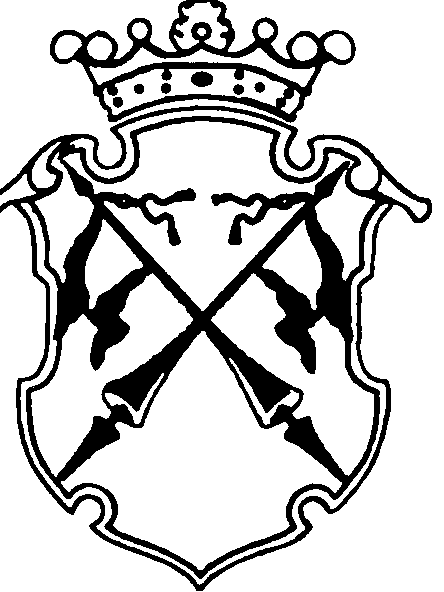 РЕСПУБЛИКА КАРЕЛИЯСОВЕТ СОРТАВАЛЬСКОГО МУНИЦИПАЛЬНОГО РАЙОНАРЕШЕНИЕОт «30» ноября 2021 г.                                                                                  №  38 Об утверждении Положения о контрольно-счетном комитете Сортавальского муниципального района В соответствии с Федеральным законом от 07.02.2011г. №6-ФЗ « Об общих принципах организации и деятельности контрольно-счетных органов субъектов Российской Федерации и муниципальных образований, ст.34.1 Устава Сортавальского муниципального района, Совет Сортавальского муниципального района решил:1. Утвердить Положение о контрольно-счетном комитете Сортавальского муниципального района, согласно Приложению к настоящему Решению.2. Признать утратившим силу:- Положение о контрольно-счетном комитете Сортавальского муниципального района, утвержденное Решением Совета Сортавальского муниципального района от 26.01.2012 года № 232;- Решение Совета Сортавальского муниципального района от 13.03.2014г. №38 «О внесении изменений в Положение о контрольно-счетном комитете Сортавальского муниципального района»;- Решение Совета Сортавальского муниципального района от 30.04.2014г. №52 «О внесении изменений и дополнений в Положение о контрольно-счетном комитете Сортавальского муниципального района, утвержденное Решением Совета Сортавальского муниципального района от 26 января 2012 года №232»;-  Решение Совета Сортавальского муниципального района от 28.12.2016 года №247 «О внесении изменений в Положение о контрольно-счетном комитете Сортавальского муниципального района».3. Уполномочить Председателя контрольно-счетного комитета Сортавальского муниципального района (Астафьеву Н.А.) выступить заявителем при государственной регистрации Положения о контрольно-счетном комитете Сортавальского муниципального района.Положение, утвержденное настоящим Решением, вступает в силу со дня его принятия, за исключением п.2.4, которое вступает в силу по истечении срока полномочий председателя контрольно-счетного комитета Сортавальского муниципального района, назначенного до вступления в силу настоящего Решения.Настоящее Решение опубликовать в районной газете «Ладога-Сортавала», а также разместить в сети Интернет на официальном сайте администрации Сортавальского муниципального района.Глава Сортавальского муниципального района – Председатель Совета Сортавальскогомуниципального района                    			                    Р.Н. Гулевич							Приложение                                                                Утверждено Решением Совета					Сортавальского муниципального района                                     		                     № 38 от «30»  ноября 2021г.ПОЛОЖЕНИЕо контрольно-счетном комитете Сортавальского муниципального района1. Общие положения1.1. Контрольно-счетный комитет Сортавальского муниципального района (далее-контрольно-счетный комитет) является постоянно действующим органом внешнего муниципального финансового контроля, образуется Советом Сортавальского муниципального района и ему подотчетен.Контрольно-счетный комитет осуществляет полномочия контрольно-счетного органа поселений по осуществлению внешнего финансового контроля в случае заключения представительными органами поселений, входящих в состав Сортавальского муниципального района, соглашения с Советом Сортавальского муниципального района о передаче таких полномочий.1.2.	В своей деятельности контрольно-счетный комитет руководствуется Конституцией Российской Федерации, Федеральным законом от 7 февраля 2011 года № 6-ФЗ «Об общих принципах организации и деятельности контрольно-счетных органов субъектов Российской Федерации и муниципальных образований», Федеральным законом от 06.10.2003 года № 131-ФЗ «Об общих принципах организации местного самоуправления в Российской Федерации», Бюджетным кодексом Российской Федерации, иными федеральными законами и нормативными правовыми актами Российской Федерации, законами и нормативными правовыми актами Республики Карелия, Уставом Сортавальского муниципального района, иными муниципальными нормативными правовыми актами.1.3. Деятельность контрольно-счетного комитета основывается на принципах законности, объективности, эффективности, независимости, открытости и гласности.1.4. Контрольно-счетный комитет обладает организационной и функциональной независимостью и осуществляет свою деятельность самостоятельно.	1.5. Контрольно-счетный комитет может учреждать ведомственные награды и знаки отличия, утверждать положения об этих наградах и знаках, их описания и рисунки, порядок награждения.1.6. Контрольно-счетный комитет является органом местного самоуправления, обладает правами юридического лица, имеет гербовую печать и бланки со своим наименованием и с изображением герба Сортавальского муниципального района.1.7. Место нахождения контрольно-счетного комитета: Республика Карелия, г. Сортавала, пл. Кирова, 11.1.8. Полное наименование: Контрольно-счетный комитет Сортавальского муниципального района.	Сокращенное наименование: Контрольно-счетный комитет СМР.1.9. Деятельность контрольно-счетного комитета не может быть приостановлена, в том числе в связи с досрочным прекращением полномочий Совета Сортавальского муниципального района2. Состав контрольно-счетного комитета	2.1. Контрольно-счетный комитет образуется в составе председателя контрольно-счетного комитета  и аппарата контрольно-счетного комитета, в состав которого входят инспекторы.	2.2. Штатная численность контрольно-счетного органа муниципального образования определяется правовым актом представительного органа муниципального образования по представлению председателя контрольно-счетного органа муниципального образования с учетом необходимости выполнения возложенных законодательством полномочий, обеспечения организационной и функциональной независимости контрольно-счетного органа.	2.3. Председатель контрольно-счетного комитета и инспекторы контрольно-счетного комитета являются должностными лицами контрольно-счетного комитета.	2.4.  Должность председателя контрольно-счетного комитета относится к муниципальной должности.2.5. Должности инспекторов контрольно-счетного комитета относятся к должностям муниципальной службы в соответствии с реестром должностей муниципальной службы в Республике Карелия.2.6. Штатное расписание контрольно-счетного комитета определяются и утверждаются председателем контрольно-счетного комитета, исходя из возложенных на контрольно-счетный комитет полномочий, и исходя из штатной численности, устанавливаемой решением Совета Сортавальского муниципального района.		3. Порядок назначения на должность председателя 		контрольно-счетного комитета	3.1. Председатель контрольно-счетного комитета назначается на должность Советом Сортавальского муниципального района.3.2. Предложения о кандидатурах на должность председателя контрольно-счетного комитета вносятся в Совет Сортавальского муниципального района:1) председателем Совета Сортавальского муниципального района;2) депутатами Совета Сортавальского муниципального района - не менее одной трети от установленного числа депутатов Совета Сортавальского муниципального района;3) главой Сортавальского муниципального района.3.3. Одновременно с предложениями о кандидатурах на должность председателя контрольно-счетного комитета в Совет Сортавальского муниципального района представляются:1) заявление кандидата на имя председателя Совета Сортавальского муниципального района;2) документ, удостоверяющий наличие у кандидата гражданства Российской Федерации;3) документ, подтверждающий наличие у кандидата высшего образования; 4) копию трудовой книжки, иных документов, подтверждающих трудовую деятельность кандидата;5) справки о доходах, об имуществе и обязательствах имущественного характера кандидата, а также о доходах, об имуществе и обязательствах имущественного характера его супруги (супруга) и несовершеннолетних детей по установленным формам.3.4. Предложения о кандидатурах на должность председателя контрольно-счетного комитета вносятся в Совет Сортавальского муниципального района не позднее чем за один месяц до истечения срока полномочий действующего председателя контрольно-счетного комитета.3.5. Рассмотрение кандидатур на должность председателя контрольно-счетного комитета осуществляется на заседании Совета Сортавальского муниципального района открыто, в присутствии кандидатов, с предоставлением им права высказать свое мнение. Если на должность председателя контрольно-счетного комитета предложено два и более кандидата, то голосование по кандидатам осуществляется в порядке очередности внесения предложений.Председательствующий на заседании Совета Сортавальского муниципального района осуществляет подсчет голосов депутатов, поданных «за» и «против» по каждому кандидату на должность председателя контрольно-счетного комитета, и оглашает результаты голосования.По итогам голосования  Совет Сортавальского муниципального района принимает одно из следующих решений:1) о назначении на должность председателя контрольно-счетного комитета;2) о проведении второго тура голосования;3) об отклонении кандидатур, внесенных на должность председателя контрольно-счетного комитета. Назначенным на должность председателя контрольно-счетного комитета считается кандидат, набравший более половины голосов от установленной численности депутатов.Если на должность председателя контрольно-счетного комитета предложено  более двух кандидатов  и ни один из них не набрал необходимого числа голосов, то на этом же заседании Совета Сортавальского муниципального района проводится второй тур голосования по двум кандидатам, набравшим наибольшее число голосов.Если во втором туре голосования ни один из кандидатов не набрал необходимого числа голосов, а также в случае отклонения кандидатур, внесенных на должность председателя контрольно-счетного комитета, в течение одного месяца в Совет Сортавальского муниципального района заново вносятся предложения о кандидатурах на должность председателя контрольно-счетного комитета.Совет Сортавальского муниципального района вправе обратиться в контрольно-счетный орган субъекта Российской Федерации за заключением о соответствии кандидатур на должность председателя контрольно-счетного органа муниципального образования квалификационным требованиям, установленным настоящим Федеральным законом	3.6. Срок полномочий председателя контрольно-счетного комитета составляет 5 лет с даты, назначения его на должность.	3.7. Контракт с лицом, назначаемым на должность председателя контрольно-счетного комитета, подписывает председатель Совета Сортавальского муниципального района.3.8. В случае досрочного освобождения от должности председателя контрольно-счетного комитета предложения о кандидатурах на должность председателя контрольно-счетного комитета вносятся в Совет Сортавальского муниципального района в месячный срок со дня указанного освобождения. 		4. Требования к кандидатурам на должность 	председателя контрольно-счетного комитета4.1. На должность председателя контрольно-счетного комитета Сортавальского муниципального района назначаются граждане Российской Федерации, соответствующие следующим квалификационным требованиям:1) наличие высшего образования;2) опыт работы в области государственного, муниципального управления, государственного, муниципального контроля (аудита), экономики, финансов, юриспруденции не менее пяти лет;3) знание Конституции Российской Федерации, федерального законодательства, в том числе бюджетного законодательства Российской Федерации и иных нормативных правовых актов, регулирующих бюджетные правоотношения, законодательства Российской Федерации о противодействии коррупции, конституции (устава), законов Республики Карелия и иных нормативных правовых актов, устава Сортавальского муниципального района и иных муниципальных правовых актов применительно к исполнению должностных обязанностей, а также общих требований к стандартам внешнего государственного и муниципального аудита (контроля) для проведения контрольных и экспертно-аналитических мероприятий контрольно-счетными органами субъектов Российской Федерации и муниципальных образований, утвержденных Счетной палатой Российской Федерации.Порядок проведения проверки соответствия кандидатур на должность председателя контрольно-счетного комитета Сортавальского муниципального района квалификационным требованиям, указанным в абзаце 1 настоящего пункта, в случае, предусмотренном абзацем 8 пункта 3.5.  настоящего Положения, устанавливается контрольно-счетным органом Республики Карелия4.2. Гражданин Российской Федерации не может быть назначен на должность председателя контрольно-счетного комитета, в случае:1) наличия у него неснятой или непогашенной судимости;2) признания его недееспособным или ограниченно дееспособным решением суда, вступившим в законную силу;3) отказа от прохождения процедуры оформления допуска к сведениям, составляющим государственную и иную охраняемую федеральным законом тайну, если исполнение обязанностей по должности, на замещение которой претендует гражданин, связано с использованием таких сведений;4) прекращения гражданства Российской Федерации или наличия гражданства (подданства) иностранного государства либо вида на жительство или иного документа, подтверждающего право на постоянное проживание гражданина Российской Федерации на территории иностранного государства;5) наличие оснований, предусмотренных п.4.3.4.3. Председатель контрольно-счетного комитета не может состоять в близком родстве или свойстве (родители, супруги, дети, братья, сестры, а также братья, сестры, родители и дети супругов и супруги детей) с председателем Совета Сортавальского муниципального района, главой Сортавальского муниципального района, главой администрации Сортавальского муниципального района, руководителями судебных и правоохранительных органов, расположенных на территории Сортавальского муниципального района.4.4. Председатель контрольно-счетного комитета не может заниматься другой оплачиваемой деятельностью, кроме преподавательской, научной и иной творческой деятельности. При этом преподавательская, научная и иная творческая деятельность не может финансироваться исключительно за счет средств иностранных государств, международных и иностранных организаций, иностранных граждан и лиц без гражданства, если иное не предусмотрено международным договором Российской Федерации или законодательством Российской Федерации.4.5. Председатель контрольно-счетного комитета, а также лица, претендующие на замещение указанной должности, обязаны представлять сведения о своих доходах, об имуществе и обязательствах имущественного характера, а также о доходах, об имуществе и обязательствах имущественного характера своих супруги (супруга) и несовершеннолетних детей в порядке, установленном нормативными правовыми актами Российской Федерации, Республики Карелия, нормативными правовыми актами Сортавальского муниципального района.		5. Полномочия председателя контрольно-счетного комитета5.1. Председатель контрольно-счетного комитета:1) осуществляет общее руководство деятельностью контрольно-счетного комитета и организует его работу в соответствии с законодательством Российской Федерации, законодательством Республики Карелия, Регламентом контрольно-счетного комитета, стандартами внешнего муниципального финансового контроля;2) утверждает планы работы контрольно-счетного комитета;3) утверждает годовой отчет о деятельности контрольно-счетного комитета;4) утверждает результаты контрольных и экспертно-аналитических мероприятий контрольно-счетного комитета;5) подписывает представления и предписания контрольно-счетного комитета, уведомление о применении бюджетных мер принуждения в соответствии с Бюджетным кодексом Российской Федерации;6) представляет Совету Сортавальского муниципального района ежегодный отчет о деятельности контрольно-счетного комитета;7) организует обеспечение доступа к информации о деятельности контрольно-счетного комитета;8) представляет контрольно-счетный комитет в отношениях с государственными органами Российской Федерации, государственными органами Республики Карелия и органами местного самоуправления;9) утверждает регламент контрольно-счетного комитета и должностные инструкции работников контрольно-счетного комитета;10) осуществляет полномочия представителя нанимателя (работодателя) в отношении работников контрольно-счетного комитета;11) определяет и утверждает структуру и штатное расписание аппарата контрольно-счетного комитета.12) вносит в Совет Сортавальского муниципального района представление об установлении штатной численности с учетом необходимости выполнения возложенных законодательством полномочий, обеспечения организационной и функциональной независимости контрольно-счетного комитета.5.2. Председатель контрольно-счетного комитета вправе участвовать в заседаниях Совета Сортавальского муниципального района, его  комитетов, комиссий и рабочих групп, в заседаниях иных органов местного самоуправления Сортавальского муниципального района.5.3. Председатель контрольно-счетного комитета издает приказы и распоряжения, заключает договоры гражданско-правового характера, соглашения о сотрудничестве, исполняет иные обязанности в соответствии с Регламентом Контрольно-счетного комитета.6. Гарантии статуса должностных лиц контрольно-счетного комитета6.1. Воздействие в какой-либо форме на должностных лиц контрольно-счетного комитета в целях воспрепятствования осуществления ими должностных полномочий или оказания влияния на принимаемые ими решения, а также насильственные действия, оскорбления, а равно клевета в отношении должностных лиц контрольно-счетного комитета, либо распространение заведомо ложной информации об их деятельности влекут за собой ответственность, установленную законодательством Российской Федерации и (или) законодательством Республики Карелия.6.2. Должностные лица контрольно-счетного комитета подлежат государственной защите в соответствии с законодательством Российской Федерации о государственной защите судей, должностных лиц правоохранительных и контролирующих органов и иными нормативными правовыми актами Российской Федерации.6.3. Должностные лица контрольно-счетного комитета обладают гарантиями профессиональной независимости.6.4. Председатель контрольно-счетного комитета досрочно освобождается от должности на основании решения Совета Сортавальского муниципального района в случае:1) вступления в отношении его в законную силу обвинительного приговора суда;2) признания его недееспособным или ограниченно дееспособным вступившим в законную силу решением суда;3) признания его безвестно отсутствующим в законную силу решением суда;4) его смерти или вступления в законную силу решения суда об объявлении его умершим;5) прекращения гражданства Российской Федерации или наличия гражданства (подданства) иностранного государства, либо вида на жительство или иного документа, подтверждающего право на постоянное проживание гражданина Российской Федерации на территории иностранного государства;6) подачи письменного заявления об отставке;7) нарушения требований законодательства Российской Федерации при осуществлении возложенных на него полномочий или злоупотребления должностными полномочиями, если за решение о досрочном его освобождении проголосует большинство от установленного числа депутатов Совета Сортавальского муниципального района;8) достижения предельного возраста пребывания в должности- 65 лет;9) выявления обстоятельств, предусмотренных п.4.2.-4.5. настоящего Положения, а также нарушения председателем контрольно-счетного комитета установленных ограничений, запретов, неисполнения обязанностей, которые установлены Федеральным законом от 25 декабря 2008 года N 273-ФЗ "О противодействии коррупции" (далее - Федеральный закон "О противодействии коррупции"), Федеральным законом от 3 декабря 2012 года N 230-ФЗ "О контроле за соответствием расходов лиц, замещающих государственные должности, и иных лиц их доходам", Федеральным законом от 7 мая 2013 года N 79-ФЗ "О запрете отдельным категориям лиц открывать и иметь счета (вклады), хранить наличные денежные средства и ценности в иностранных банках, расположенных за пределами территории Российской Федерации, владеть и (или) пользоваться иностранными финансовыми инструментами", в том числе при утрате доверия.6.5. Председатель контрольно-счетного комитета , в соответствии с Федеральным законом от 25.12.2008г. №273-ФЗ «О противодействии коррипции», досрочно освобождается от должности Советом Сортавальского муниципального района в связи с утратой доверия в случае:1) непринятие мер по предотвращению и (или) урегулированию конфликта интересов, стороной которого он является;2) непредставления сведений о своих доходах, об имуществе и обязательствах имущественного характера, а также о доходах, об имуществе и обязательствах имущественного характера своих супруги (супруга) и несовершеннолетних детей, либо представления заведомо недостоверных или неполных сведений;3) участия на платной основе в деятельности органа управления коммерческой организации, за исключением случаев, установленных федеральным законом;4) осуществление предпринимательской деятельности;5) вхождение в состав органов управления, попечительских или наблюдательных советов, иных органов иностранных некоммерческих неправительственных организаций и действующих на территории Российской Федерации их структурных подразделений, если иное не предусмотрено международным договором Российской Федерации или законодательством Российской Федерации;6) непринятие мер по предотвращению и (или) урегулированию конфликта интересов, стороной которого является подчиненное председателю контрольно-счетного комитета лицо, если председателю контрольно-счетного комитета стало известно о возникновении у подчиненного им лица личной заинтересованности, которая приводит или может привести к конфликту интересов.6.6. Проверка по фактам совершения председателем контрольно-счетного комитета действий (бездействий), предусмотренных подпунктами 7,9 пункта 6.4., пунктом 6.5. настоящего раздела, проводится в порядке, установленном Главой Сортавальского муниципального района. Если иное не установлено федеральным законодательством, при установлении фактов, перечисленных в подпунктах 7,9 пункта 6.4., пунктом 6.5. настоящего раздела, Совет Сортавальского муниципального района рассматривает вопрос об освобождении председателя контрольно-счетного комитета в связи с утратой доверия.		7. Аппарат контрольно-счетного комитета		7.1. Аппарат контрольно-счетного комитета состоит из инспекторов.7.2. На инспекторов контрольно-счетного комитета возлагаются обязанности по организации и непосредственному проведению внешнего муниципального финансового контроля в пределах компетенции контрольно-счетного комитета.7.3. Квалификационные требования к уровню профессионального образования, стажу муниципальной службы (государственной службы) или стажу работы по специальности, профессиональным знаниям и навыкам, необходимым для исполнения должностных обязанностей работников аппарата контрольно-счетного комитета, их должностные обязанности определяются должностными инструкциями, утверждаемыми председателем контрольно-счетного комитета, в соответствии с законодательством о муниципальной службе. 7.4. Права, обязанности и ответственность работников аппарата контрольно-счетного комитета определяются Федеральным законом от 07.02.2011г. №6-ФЗ «Об общих принципах организации и деятельности контрольно-счетных органов субъектов Российской Федерации и муниципальных образований», законодательством о муниципальной службе, трудовым законодательством и иными нормативными правовыми актами, содержащими нормы трудового права.	8. Полномочия контрольно-счетного комитета8.1. Контрольно-счетный комитет осуществляет следующие основные полномочия:1) организация и осуществление контроля за законностью и эффективностью использования средств местного бюджета, а также иных средств в случаях, предусмотренных законодательством Российской Федерации;2) экспертиза проектов местного бюджета, проверка и анализ обоснованности его показателей;3) внешняя проверка годового отчета об исполнении местного бюджета;4) проведение аудита в сфере закупок товаров, работ и услуг в соответствии с Федеральным законом от 5 апреля 2013 года N 44-ФЗ "О контрактной системе в сфере закупок товаров, работ, услуг для обеспечения государственных и муниципальных нужд";5) оценка эффективности формирования муниципальной собственности, управления и распоряжения такой собственностью и контроль за соблюдением установленного порядка формирования такой собственности, управления и распоряжения такой собственностью (включая исключительные права на результаты интеллектуальной деятельности);6) оценка эффективности предоставления налоговых и иных льгот и преимуществ, бюджетных кредитов за счет средств местного бюджета, а также оценка законности предоставления муниципальных гарантий и поручительств или обеспечения исполнения обязательств другими способами по сделкам, совершаемым юридическими лицами и индивидуальными предпринимателями за счет средств местного бюджета и имущества, находящегося в муниципальной собственности;7) экспертиза проектов муниципальных правовых актов в части, касающейся расходных обязательств Сортавальского муниципального района, экспертиза проектов муниципальных правовых актов, приводящих к изменению доходов местного бюджета, а также муниципальных программ (проектов муниципальных программ);8) анализ и мониторинг бюджетного процесса в Сортавальском муниципальном районе, в том числе подготовка предложений по устранению выявленных отклонений в бюджетном процессе и совершенствованию бюджетного законодательства Российской Федерации;9) проведение оперативного анализа исполнения и контроля за организацией исполнения местного бюджета в текущем финансовом году, ежеквартальное представление информации о ходе исполнения местного бюджета, о результатах проведенных контрольных и экспертно-аналитических мероприятий в Совет Сортавальского муниципального района и главе Сортавальского муниципального района;10) осуществление контроля за состоянием муниципального внутреннего и внешнего долга;11) оценка реализуемости, рисков и результатов достижения целей социально-экономического развития муниципального образования, предусмотренных документами стратегического планирования Сортавальского муниципального района, в пределах компетенции контрольно-счетного комитета;12) участие в пределах полномочий в мероприятиях, направленных на противодействие коррупции;13) иные полномочия в сфере внешнего муниципального финансового контроля, установленные федеральными законами, законами Республики Карелия, Уставом Сортавальского муниципального района и нормативными правовыми актами Совета Сортавальского муниципального района.8.2. Контрольно-счетный комитет, помимо полномочий, предусмотренных пунктом 8.1. настоящего Положения, осуществляет контроль за законностью, результативностью (эффективностью и экономностью) использования средств бюджета Сортавальского муниципального района, поступивших в бюджеты поселений, входящих в состав Сортавальского муниципального района.8.3. Представительные органы поселений, входящих в состав Сортавальского муниципального района, вправе заключать соглашения с Советом Сортавальского муниципального района о передаче контрольно-счетному комитету полномочий контрольно-счетного органа поселения по осуществлению внешнего муниципального финансового контроля. Указанные соглашения заключаются в порядке и на условиях, предусмотренных частью 4 статьи 15 Федерального закона от 06 октября 2003 года № 131-ФЗ «Об общих принципах организации местного самоуправления в Российской Федерации».9. Порядок деятельности контрольно-счетного комитета9.1. Контрольно-счетный комитет осуществляет свою деятельность на основе плана работы на год, который разрабатывается и утверждается им самостоятельно.9.2. План работы контрольно-счетного комитета на год включает контрольные, экспертно-аналитические и другие мероприятия с указанием сроков их проведения и ответственных исполнителей.9.3. Планирование деятельности контрольно-счетного комитета осуществляется с учетом результатов контрольных и экспертно-аналитических мероприятий, а также на основании поручений Совета Сортавальского муниципального района, предложений и запросов Главы Сортавальского муниципального района. Перечень поручений Совета Сортавальского муниципального района утверждается в соответствии с Регламентом деятельности Совета Сортавальского муниципального района.9.4. Поручения Совета Сортавальского муниципального, предложения и запросы Главы Сортавальского муниципального района направляются в контрольно-счетный комитет для включения их в годовой план работы до 1 декабря года, предшествующему планируемому году.9.5. Поручения Совета Сортавальского муниципального района, предложения и запросы Главы Сортавальского муниципального района, поступающие в контрольно-счетный комитет в текущем году, подлежат обязательному рассмотрению и включению в годовой план работы в течении 10 дней с момента их поступления.9.6. Поручения Совета Сортавальского муниципального района, предложения и запросы Главы Сортавальского муниципального района не включаются в годовой план работы, если их выполнение не входит в установленные федеральным законодательством и настоящим Положением полномочия контрольно-счетного комитета, либо если контрольные мероприятия по тому же предмету и за тот же период уже было проведено контрольно-счетным комитетом или иным органом муниципального финансового контроля, о чем уведомляется Совет Сортавальского муниципального района, Глава Сортавальского муниципального района в течение пяти дней после дня рассмотрения9.7. План работы контрольно-счетного комитета на год утверждается председателем контрольно-счетного комитета.9.8. План работы контрольно-счетного комитета на год утверждается в срок до 30 декабря года, предшествующего плановому году.9.9. Организационные вопросы деятельности контрольно-счетного комитета в том числе: содержание направлений деятельности контрольно-счетного комитета,  распределение обязанностей между работниками аппарата контрольно-счетного комитета, вопросы подготовки и проведения мероприятий всех видов и форм контрольной и эксперно-аналитической деятельности, порядок ведения делопроизводства, порядок взаимодействия работников контрольно-счетного комитета, порядок направления запросов о предоставлении информации, документов и материалов, необходимых для проведения контрольных и экспертно-аналитических мероприятий, процедуру опубликования в средствах массовой информации или размещения в сети Интернет информации о деятельности контрольно-счетного комитета и иные вопросы внутренней деятельности контрольно-счетного комитета определяются регламентом контрольно-счетного комитета, утвержденным председателем контрольно-счетного комитета.9.10. Решение о внесении изменений и дополнений  Регламент контрольно-счетного комитета принимает председатель контрольно-счетного комитета.9.11. Контрольно-счетный комитет осуществляет внешний муниципальный финансовый контроль:1) в отношении органов местного самоуправления и муниципальных органов, муниципальных учреждений и унитарных предприятий Сортавальского муниципального района, а также иных органов и организаций, если они используют имущество, находящееся в собственности Сортавальского муниципального района;2) в отношении иных организаций путем осуществления проверки соблюдения условий получения ими субсидий, кредитов, гарантий за счет средств бюджета Сортавальского муниципального района в порядке контроля за деятельностью главных распорядителей (распорядителей) и получателей средств бюджета Сортавальского муниципального района, предоставивших указанные средства, в случаях, если возможность проверок указанных организаций установлена в договорах о предоставлении субсидий, кредитов, гарантий за счет средств бюджета Сортавальского муниципального района.9.12. Внешний муниципальный финансовый контроль осуществляется контрольно-счетным комитетом в форме контрольных или экспертно-аналитических мероприятий.9.13.Порядок подготовки и проведения контрольных и экспертно-аналитических мероприятий определяется Регламентом контрольно-счетного комитета, стандартами внешнего муниципального финансового контроля контрольно-счетного комитета.9.14. Методами контрольной деятельности, осуществляемой контрольно-счетным комитетом, является проверка, ревизия, обследование.9.14.1. Результаты проверки, ревизии и обследования (контрольный обмер или осмотр) оформляются актами, которые доводятся до сведения руководителей проверяемых органов и организаций. На основании акта (актов) контрольно-счетный комитет составляет отчет, который подписывается председателем контрольно-счетного комитета.9.15. Методами осуществления экспертно-аналитической деятельности (экспертно-аналитических мероприятий) являются экспертиза, анализ, обследование, мониторинг.9.15.1.Экспертиза применяется с целью исследования документов для определения законности принимаемых решений и определения их экономической эффективности, обоснованности.9.15.2. Анализ применяется в целях исследования отдельных сторон, свойств, составных частей предмета и деятельности объекта контроля и систематизации результатов исследования.9.15.3. Обследование применяется в целях анализа и оценки состояния определенной сферы деятельности объекта контроля.9.15.4. Мониторинг применяется в целях сбора и анализа информации о предмете и деятельности объекта контроля на системной и регулярной основе.9.16. При проведении контрольного мероприятия контрольно-счетным комитетом составляется соответствующий акт (акты), который доводится до сведения руководителей проверяемых органов и организаций. На основании акта (актов) контрольно-счетным комитетом составляется отчет.9.17. При проведении экспертно-аналитического мероприятия контрольно-счетным комитетом составляются отчет или заключение, которые подписываются председателем контрольно-счетного комитета.9.18. Формы актов проверок, отчета и заключения устанавливаются контрольно-счетным комитетом в соответствии со стандартами внешнего муниципального финансового контроля.9.19. Контрольно-счетный комитет разрабатывает и утверждает стандарты внешнего муниципального финансового контроля контрольно-счетного комитета для проведения контрольных и экспертно-аналитических мероприятий, осуществления аудита эффективности и аудита в сфере закупок товаров, работ, услуг:1) в отношении органов местного самоуправления и муниципальных органов, муниципальных учреждений и унитарных предприятий муниципальных образований – в соответствии с общими требованиями, утвержденными Контрольно-счетной палаты Республики Карелия;2) в отношении иных организаций – в соответствии с общими требованиями, установленными федеральными законами.9.20. Стандарты внешнего муниципального финансового контроля не могут противоречить законодательству Российской Федерации, Республики Карелия, муниципальным нормативным правовым актам.9.21. Контрольно-счетный комитет при осуществлении внешнего муниципального финансового контроля руководствуются Конституцией Российской Федерации, законодательством Российской Федерации, законодательством Республики Карелия, муниципальными нормативными правовыми актами, а также стандартами внешнего муниципального финансового контроля.10. Экспертно-аналитические мероприятия10.1. Контрольно-счетный комитет проводит экспертизы и составляет заключения на:1) проекты решений о местном бюджете на очередной финансовый год и плановый период;2) проекты решений о внесении изменений в решения о местном бюджете;3) проекты Годового отчета об исполнении местного бюджета;4) проекты муниципальных правовых актов, регулирующие бюджетный процесс в Сортавальском муниципальном районе;5) проекты муниципальных правовых актов в части, касающейся расходных обязательств Сортавальского муниципального района, проекты муниципальных правовых актов, приводящих к изменению доходов бюджета Сортавальского муниципального района, а также муниципальных программ (проектов муниципальных программ).10.2. Проекты решений Совета Сортавальского муниципального района направляются на экспертизу в контрольно-счетный комитет в порядке, установленном Положением о бюджетном процессе в Сортавальском муниципальном районе.10.3. Проекты муниципальных правовых актов органов местного самоуправления направляются на экспертизу в контрольно-счетный комитет органами местного самоуправления в порядке, установленном Положением о бюджетном процессе в Сортавальском муниципальном районе.10.4. Проекты муниципальных программ, проекты изменений муниципальных программ направляются в контрольно-счетный комитет ответственными исполнителями муниципальных программ.10.5. При проведении экспертно-аналитического мероприятия осуществляется мониторинг (наблюдение) за показателями исполнения местного бюджета, социально-экономического развития территории, включающее сбор и анализ управленческой информации на протяжении определенного времени.Мониторинг применяется в целях сбора, анализа информации о предмете и оценке деятельности объекта контроля. Результаты экспертно-аналитического мероприятия оформляются заключением.10.6. По другим вопросам, входящим в компетенцию контрольно-счетного комитета, проведение экспертно-аналитических мероприятий и подготовка отчетов осуществляются на основании :1) поручений Совета Сортавальского муниципального района и предложений Главы Сортавальского муниципального района;2) предложений председателя контрольно-счетного комитета.11. Контроль за исполнением местного бюджета11.1. Контрольно-счетный комитет осуществляет ежеквартальный мониторинг исполнения местного бюджета, основных показателей социально-экономического развития территории.11.2. Контрольно-счетный комитет ежеквартально представляет Совету Сортавальского муниципального района, Главе Сортавальского муниципального района информацию о ходе исполнения местного бюджета, основных показателей социально-экономического развития Сортавальского муниципального района. В указанной информации приводятся фактические данные о формировании доходов и произведенных расходах в сравнении с показателями, утвержденными решением о местном бюджете, данными сводной бюджетной росписи местного бюджета, проводится анализ выявленных отклонений.11.3. Порядок осуществления контроля над исполнением местного бюджета определяется соответствующим стандартом внешнего муниципального финансового контроля.11.4. Данные контроля над исполнением местного бюджета используются при планировании контрольных и экспертно-аналитических мероприятий.12. Привлечение к контрольным и экспертно-аналитическим мероприятиям специалистов иных организаций и независимых экспертов12.1. Контрольно-счетный комитет вправе привлекать к проведению контрольных и экспертно-аналитических мероприятий специалистов иных организаций и независимых экспертов, в том числе аудиторские организации на безвозмездной или возмездной основе, в пределах бюджетных ассигнований, утвержденных на обеспечение деятельности контрольно-счетного комитета.12.2. Контрольно-счетный комитет вправе привлекать по согласованию на безвозмездной основе специалистов и экспертов органов государственной власти и местного самоуправления и иных государственных и муниципальных органов и учреждений.12.3. Заключения привлеченных специалистов и экспертов  (независимых экспертов) прилагаются к акту проверки и (или) заключению контрольно-счетного комитета и являются его неотъемлемой частью.13. Права, обязанности и ответственность должностных лицконтрольно-счетного комитета13.1. В соответствии с  Федеральным законом от 07 февраля 2011 года № 6-ФЗ «Об общих принципах организации и деятельности контрольно-счетных органов субъектов Российской Федерации и муниципальных образований» должностные лица контрольно-счетного комитета при осуществлении возложенных на них должностных полномочий имеют право:1) беспрепятственно входить на территорию и в помещения, занимаемые проверяемыми органами и организациями, иметь доступ к их документам и материалам, а также осматривать занимаемые ими территории и помещения;2) в случае обнаружения подделок, подлогов, хищений, злоупотреблений и при необходимости пресечения данных противоправных действий опечатывать кассы, кассовые и служебные помещения, склады и архивы проверяемых органов и организаций, изымать документы и материалы с учетом ограничений, установленных законодательством Российской Федерации; 3) в пределах своей компетенции направлять запросы должностным лицам территориальных органов федеральных органов исполнительной власти и их структурных подразделений, органов государственной власти и государственных органов Республики Карелия, органов территориальных государственных внебюджетных фондов, органов местного самоуправления и муниципальных органов, организаций;4) в пределах своей компетенции требовать от руководителей и других должностных лиц проверяемых органов и организаций представления письменных объяснений по фактам нарушений, выявленных при проведении контрольных мероприятий, а также необходимых копий документов, заверенных в установленном порядке;5) составлять акты по фактам непредставления или несвоевременного представления должностными лицами проверяемых органов и организаций документов и материалов, запрошенных при проведении контрольных мероприятий;6) в пределах своей компетенции знакомиться со всеми необходимыми документами, касающимися финансово-хозяйственной деятельности проверяемых органов и организаций, в том числе в установленном порядке с документами, содержащими государственную, служебную, коммерческую и иную охраняемую законом тайну;7) знакомиться с информацией, касающейся финансово-хозяйственной деятельности проверяемых органов и организаций и хранящейся в электронной форме в базах данных проверяемых органов и организаций, в том числе в установленном порядке с информацией, содержащей государственную, служебную, коммерческую и иную охраняемую законом тайну;8) знакомиться с технической документацией к электронным базам данных;9) составлять протоколы об административных правонарушениях, если такое право предусмотрено законодательством Российской Федерации и законодательством Республики Карелия.13.2. Руководители проверяемых органов и организаций обязаны обеспечивать соответствующих должностных лиц контрольно-счетного комитета, участвующих в контрольных мероприятиях, оборудованным рабочим местом с доступом к справочным правовым системам, информационно-телекоммуникационной сети Интернет13.3. Должностные лица контрольно-счетного комитета не вправе вмешиваться в оперативно-хозяйственную деятельность проверяемых органов и организаций, а также разглашать информацию, полученную при проведении контрольных мероприятий, предавать гласности свои выводы до завершения контрольных мероприятий и составления соответствующих актов и отчетов.13.4. Должностные лица контрольно-счетного комитета обязаны сохранять государственную, служебную, коммерческую и иную охраняемую законом тайну, ставшую им известной при проведении в проверяемых органах и организациях контрольных и экспертно-аналитических мероприятий, проводить контрольные и экспертно-аналитические мероприятия объективно и достоверно отражать их результаты в соответствующих актах, отчетах и заключениях контрольно-счетного комитета.13.5. Должностные лица контрольно-счетного комитета несут ответственность в соответствии с законодательством Российской Федерации за достоверность и объективность результатов проводимых ими контрольных и экспертно-аналитических мероприятий, а также за разглашение государственной и иной охраняемой законом тайны.13.6. Должностные лица контрольно-счетного комитета обязаны соблюдать ограничения, запреты, исполнять обязанности, которые установлены Федеральным законом от 25 декабря 2008 года N 273-ФЗ «О противодействии коррупции», Федеральным законом от 3 декабря 2012 года N 230-ФЗ «О контроле за соответствием расходов лиц, замещающих государственные должности, и иных лиц их доходам», Федеральным законом от 7 мая 2013 года N 79-ФЗ «О запрете отдельным категориям лиц открывать и иметь счета (вклады), хранить наличные денежные средства и ценности в иностранных банках, расположенных за пределами территории Российской Федерации, владеть и (или) пользоваться иностранными финансовыми инструментами.13.7. Должностные лица контрольно-счетного комитета несут ответственность в соответствии с законодательством Российской Федерации за достоверность и объективность результатов проводимых ими контрольных и экспертно-аналитических мероприятий, а также за разглашение государственной и иной охраняемой законом тайны.14. Представление контрольно-счетному комитету информации,документов и материалов, необходимых для проведения контрольных и экспертно-аналитических мероприятий14.1. Органы, организации и их должностные лица, указанные в части 1 статьи 15 Федерального закона от 07 февраля 2011г. №6-ФЗ «Об общих принципах организации и деятельности контрольно-счетных органов субъектов Российской Федерации и муниципальных образований», в отношении которых контрольно-счетный комитет вправе осуществлять внешний муниципальный финансовый контроль, или которые обладают информацией, необходимой для осуществления внешнего муниципального финансового контроля, представляют по запросам контрольно-счетного комитета информацию, документы и материалы, необходимые для проведения контрольных и экспертно-аналитических мероприятий, в сроки, указанные в запросе или установленные законами субъектов Российской Федерации.14.2. Порядок направления контрольно-счетным комитетом запросов лицам, указанных в п.10.1., определяется муниципальными правовыми актами и регламентом контрольно-счетного комитета..14.3. Запрос информации, документов и материалов, необходимых для проведения контрольных и экспертно-аналитических мероприятий, оформляется в письменном виде на бланке контрольно-счетного комитета и направляется в соответствующий орган или организацию за подписью председателя контрольно-счетного комитета. 14.4. Ответ должен быть подписан тем должностным лицом, которому направлен запрос, либо лицом, исполняющим его обязанности.14.5. Непредставление или несвоевременное представление органами и организациями, указанными в пункте 10.1. настоящего Положения, в контрольно-счетный комитет по его запросам информации, документов и материалов, необходимых для проведения контрольных и экспертно-аналитических мероприятий, а равно представление информации, документов и материалов не в полном объеме или представление недостоверных информации, документов и материалов влечет за собой ответственность, установленную законодательством Российской Федерации и (или) законодательством Республики Карелия.14.6. При осуществлении контрольно-счетным комитетом мероприятий внешнего муниципального финансового контроля проверяемые органы и организации должны обеспечить должностным лицам контрольно-счетного комитета возможность ознакомления с управленческой и иной отчетностью и документацией, документами, связанными с формированием и исполнением бюджета Сортавальского муниципального района, использованием муниципальной собственности, муниципальными информационными системами, используемыми проверяемыми органами и организациями, и технической документацией к ним, а также иными документами, необходимыми для осуществления контрольно-счетным комитетом его полномочий.Руководители проверяемых органов и организаций обязаны создавать необходимые условия для работы должностных лиц контрольно-счетного комитета, обеспечивать соответствующих должностных лиц контрольно-счетного комитета, участвующих в контрольных мероприятиях, оборудованным рабочим местом с доступом к справочным правовым системам, информационно-телекоммуникационной сети Интернет.»14.7. Администрация Сортавальского муниципального района направляет в контрольно-счетный комитет бюджетную отчетность, финансовую отчетность, утвержденную сводную бюджетную роспись бюджета Сортавальского муниципального района в порядке и сроки, установленные муниципальными правовыми актами Сортавальского муниципального района.14.8. При осуществлении внешнего муниципального финансового контроля контрольно-счетному комитету предоставляется необходимый для реализации его полномочий постоянный доступ к государственным и муниципальным информационным системам в соответствии с законодательством Российской Федерации об информации, информационных технологиях и о защите информации, законодательством Российской Федерации о государственной и иной охраняемой законом тайне.15. Гарантии прав проверяемых органов и организаций15.1. Акты, составленные контрольно-счетным комитетом при проведении контрольных мероприятий, доводятся до сведения руководителей проверяемых органов и организаций.15.2. Пояснения и замечания руководителей проверяемых органов и организаций представляются в контрольно-счетный комитет в течение 5 дней со дня доведения до их сведения вышеуказанных актов, прилагаются к актам и в дальнейшем являются их неотъемлемой частью.	15.3. Проверяемые органы и организации и их должностные лица вправе обратиться с жалобой на действия (бездействие) контрольно-счетного комитета в Совет Сортавальского муниципального района.16. Представления и предписания, уведомления о применении бюджетных мер принуждения16.1. Контрольно-счетный комитет по результатам проведения контрольных и экспертно-аналитических мероприятий вправе вносить в органы местного самоуправления и муниципальные органы, проверяемые органы и организации и их должностным лицам представления  для принятия мер по устранению выявленных бюджетных и иных нарушений и недостатков, предотвращению нанесения материального ущерба Сортавальскому муниципальному району или возмещению причинённого вреда, по привлечению к ответственности должностных лиц, виновных в допущенных нарушениях, а также мер по пресечению, устранению и предупреждению нарушений.16.2. Представление контрольно-счетного комитета подписывается председателем контрольно-счетного комитета либо лицом его замещающим. 16.3. Органы местного самоуправления, проверяемые органы и организации и их должностные лица, в указанный в представлении срок или, если срок не указан, в течение 30 дней со дня его получения обязаны уведомить в письменной форме контрольно-счетный орган о принятых по результатам выполнения представления решениях и мерах.16.4. Срок выполнения представления может быть продлен по решению контрольно-счетного органа, но не более одного раза.16.5. В случае выявления нарушений, требующих безотлагательных мер по их пресечению и предупреждению, невыполнения представлений контрольно-счетного комитета, а также в случае воспрепятствования проведению должностными лицами контрольно-счетного комитета контрольных мероприятий, контрольно-счетный комитет направляет в органы местного самоуправления, проверяемые органы и организации и их должностным лицам предписание.16.6. Предписание должно содержать указание на конкретные допущенные нарушения и конкретные основания внесения предписания. Предписание контрольно-счетного комитета подписывается председателем контрольно-счетного комитета либо лицом его замещающим.16.7. Предписание контрольно-счетного комитета должно быть исполнено в установленные в нем сроки. Срок выполнения предписания может быть продлен по решению контрольно-счетного комитета, но не более одного раза. 16.8. Неисполнение или ненадлежащие исполнение представления или предписания контрольно-счетного комитета влечет за собой ответственность, установленную законодательством Российской Федерации и (или) законодательством Республики Карелия.16.9. В случае если при проведении контрольных мероприятий выявлены факты незаконного использования средств местного бюджета, в которых усматриваются признаки преступления или коррупционного нарушения, контрольно-счетный комитет в установленном порядке незамедлительно передает материалы контрольного мероприятия в правоохранительные органы.16.10. При выявлении в ходе контрольного мероприятия бюджетных нарушений, предусмотренных главой 30 Бюджетного кодекса РФ, контрольно-счетный комитет направляет не позднее 30 календарных дней со дня окончания контрольного мероприятия уведомление о применении бюджетных мер принуждения в Финансовое управление Сортавальского муниципального района.17 . Взаимодействие контрольно-счетного комитета с государственными органами, органами местного самоуправления и муниципальными органами17.1. Контрольно-счетный комитет при осуществлении своей деятельности вправе взаимодействовать с Контрольно-счетной палатой Республики Карелия, с контрольно-счетными органами других субъектов Российской Федерации и муниципальных образований, а также со Счетной палатой Российской Федерации, с территориальными управлениями Центрального банка Российской Федерации, налоговыми органами, органами казначейства, органами прокуратуры, органами внутренних дел, иными правоохранительными, надзорными и контрольными органами Российской Федерации, субъектов Российской Федерации и муниципальных образований.17.2. Контрольно-счетный комитет вправе заключать соглашения о сотрудничестве и взаимодействии с органами, указанными в п.17.1. настоящего раздела, а также по согласованию с ними создавать совместные временные или постоянно действующие координационные, консультационные, совещательные и другие органы.17.3. Контрольно-счетный комитет вправе вступать в объединения (ассоциации, союзы) контрольно-счетных органов Российской Федерации.17.4.  Контрольно-счетный комитет вправе на основе заключенных соглашений о сотрудничестве и взаимодействии привлекать к участию в проведении контрольных и экспертно-аналитических мероприятий контрольные, правоохранительные и иные органы и их представителей, а также на договорной основе аудиторские, научно-исследовательские, экспертные и иные учреждения и организации, отдельных специалистов, экспертов, переводчиков.17.5. В целях координации своей деятельности контрольно-счетный комитет и иные государственные и муниципальные органы могут создавать как временные, так и постоянно действующие совместные координационные, консультационные, совещательные и другие рабочие органы.17.6.  Контрольно-счетный комитет по письменному обращению Контрольно-счетной палаты Республики Карелия, контрольно-счетных органов других субъектов Российской Федерации и муниципальных образований может принимать участие в проводимых ими контрольных и экспертно-аналитических мероприятиях.17.7.  Контрольно-счетный комитет вправе обратиться в Счетную палату Российской Федерации за заключением о соответствии его деятельности законодательству о внешнем муниципальном финансовом контроле и рекомендациям по повышению его эффективности.18. Обеспечение доступа к информации о деятельности контрольно-счетного комитета18.1. Контрольно-счетный комитет в целях обеспечения доступа к информации о своей деятельности размещает на официальном сайте в информационно-телекоммуникационной сети Интернет (далее - сеть Интернет) и (или) опубликовывает в районной газете «Ладога-Сортавала» информацию о проведенных контрольных и экспертно-аналитических мероприятиях, о выявленных при их проведении нарушениях, о внесенных представлениях и предписаниях, а также о принятых по ним решениях и мерах.18.2. Контрольно-счетный комитет ежегодно подготавливает отчет о своей деятельности, который направляется на рассмотрение в Совет Сортавальского муниципального района. Указанный отчет контрольно-счетного комитета размещается в сети Интернет и (или) опубликовывается в районной газете «Ладога-Сортавала» только после его рассмотрения Советом Сортавальского муниципального района.19. Финансовое, материально-техническое и организационное обеспечение деятельности контрольно-счетного комитета19.1. Финансовое обеспечение деятельности контрольно-счетного комитета осуществляется за счет средств бюджета Сортавальского муниципального района, в том числе сформированных за счет иных межбюджетных трансфертов из бюджетов поселений бюджету Сортавальского муниципального района на осуществление переданных контрольно-счетному комитету Сортавальского муниципального района полномочий контрольно-счетных органов поселений.19.2. Контроль за использованием контрольно-счетным комитетом бюджетных средств и имущества Сортавальского муниципального района осуществляется на основании решений Совета Сортавальского муниципального района.19.3. Материально-техническое и организационное обеспечение деятельности контрольно-счетного комитета осуществляется в порядке, установленном настоящим Положением и соглашением об организационном и материально-техническом обеспечении контрольно-счетного комитета.19.4. Администрация Сортавальского муниципального района представляет контрольно-счетному комитету на постоянной основе помещение для осуществления деятельности, связанной с исполнением возложенных на него полномочий, а также осуществляет организацию материально-технического обеспечения деятельности контрольно-счетного комитета.19.5. Финансовое, материально-техническое и организационное обеспечение деятельности контрольно-счетного комитета предоставляется в объеме, позволяющем обеспечить возможность осуществления возложенных на него полномочий. 